О признании утратившим силу постановления администрации Арсеньевского городского округа от 08 июля 2013 года № 560-па «Об организации сельскохозяйственных  ярмарок   и продажи товаров на них на территории Арсеньевского городского округа»      В целях приведения нормативных правовых актов Арсеньевского городского округа в соответствие с действующим законодательством, в связи с принятием постановления Администрации Приморского края от 02 июля 2014 года № 249-па «Об утверждении порядка организации ярмарок и продажи товаров (выполнения работ, оказания услуг) на ярмарках на территории Приморского края и требований к организации продажи товаров (выполнения работ, оказания услуг) на ярмарках на территории Приморского края», руководствуясь статьями 45, 51, 59 Устава Арсеньевского городского округа, администрация Арсеньевского городского округаПОСТАНОВЛЯЕТ:     1.  Признать утратившим силу постановление   администрации Арсеньевс-кого городского округа от 08 июля 2013 года  № 560-па «Об организации сельскохозяйственных  ярмарок  и продажи товаров на них на территории Арсеньевского городского округа».                2. Организационному управлению администрации городского округа (Сквориков) направить  настоящее постановление для официального опубликования в СМИ  и размещения на официальном сайте администрации Арсеньевского городского округа.               3. Настоящее постановление вступает в силу после его официального опубликования.И.о.Главы городского округа                                                                               А.А.Бронц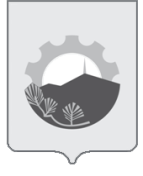 АДМИНИСТРАЦИЯ АРСЕНЬЕВСКОГО ГОРОДСКОГО ОКРУГА П О С Т А Н О В Л Е Н И Е24 апреля 2015 г.г.Арсеньев№348-па